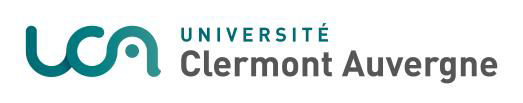 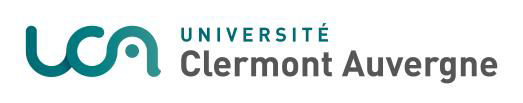 STATUT Etudiant engagé à servir dans la réserveDOSSIER DE DEMANDEAnnée universitaire ……../……..A remettre à la scolarité de la composanteLa composante transmet le dossier complet à la DVUPour toute question contacter la Direction de la Vie Universitaire (dvu@uca.fr)Fait le ……./……../……..Signature de l’étudiantLa composante transmet le dossier complet à la DVULa composante transmet le dossier complet à la DVUNOM, PrénomDate et lieu de naissanceAdresse postaleCourriel UCATéléphoneN° étudiantEtudes suivies à l’UCAEtudes suivies à l’UCAà cocher :DUTLicenceLicence professionnelleMasterDiplôme ingénieurDoctoratFilière de SantéAutreComposante (UFR, école) :Intitulé de la formation suivie (mention, parcours) :Année d’étude :Nom du responsable de la formation :EngagementEngagementInstitution servie par l’étudiant (armée, régiment…)GradeDate de signature du contrat d’engagementDate de fin du contrat d’engagementUE Libre (sous réserve de la présence d’une UE libre dans l’année universitaire) Demande de validation de crédits pour l’UE libre au titre de l’engagement dans la réserve      (case à cocher le cas échéant)(Pour les Licences DEG possibilité de s’inscrire en L2 ou en L3. Une seule note sera conservée)Nom du responsable de la formation UCA dans laquelle l’étudiant est inscrit :Avis : favorabledéfavorableréservéCommentaires : …………………………………………………………………………………………………………………………………………………………………………………………………………………………………………………………………………………………………………………………………………………………………………………………………………………………………………………………………………………………………………………………………………………… Le responsable de la formation, Mme/M………………………………………                                      Fait le …… / …… / …… Signature : Commentaires : …………………………………………………………………………………………………………………………………………………………………………………………………………………………………………………………………………………………………………………………………………………………………………………………………………………………………………………………………………………………………………………………………………………… Le responsable de la formation, Mme/M………………………………………                                      Fait le …… / …… / …… Signature : Institution dans laquelle l’étudiant effectue son engagement :Avis de l’institution : favorable défavorable réservéCommentaires : ……………………………………………………………………………………………………………………………………………………………………………………………………………………………………………………………………………………………………………………………………………………………………………………………………………………………………………………………………………………………………………………………………………………                                                                                                                                                        Fait le ……../……../…….. Signature  Commentaires : ……………………………………………………………………………………………………………………………………………………………………………………………………………………………………………………………………………………………………………………………………………………………………………………………………………………………………………………………………………………………………………………………………………………                                                                                                                                                        Fait le ……../……../…….. Signature  Cadre réservé à l’administrationCadre réservé à l’administrationAvis de la commission  du …../..…/……favorabledéfavorableréservéCommentaires : ……………………………………………………………………………………………………………………………………………………………………………………………………………………………………………………………………………………………………………………………………………………………………………………………………………………………………………………………………………………………………………………………………………………Le président de la commission :Fait à Clermont-Ferrand, le …… / …… / …… Signature : Commentaires : ……………………………………………………………………………………………………………………………………………………………………………………………………………………………………………………………………………………………………………………………………………………………………………………………………………………………………………………………………………………………………………………………………………………Le président de la commission :Fait à Clermont-Ferrand, le …… / …… / …… Signature : Décision du Président de l’Université Clermont Auvergnestatut accordéstatut refuséCommentaires : ……………………………………………………………………………………………………………………………………………………………………………………………………………………………………………………………………………………………………………………………………………………………………………………………………………………………………………………………………………………………………………………………………………………Fait à Clermont-Ferrand, le …… / …… / …… Signature : Commentaires : ……………………………………………………………………………………………………………………………………………………………………………………………………………………………………………………………………………………………………………………………………………………………………………………………………………………………………………………………………………………………………………………………………………………Fait à Clermont-Ferrand, le …… / …… / …… Signature : 